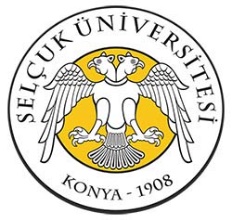 SUNUCULARA ERİŞİMDöküman NoSÜ-KYS-BİDB-ŞM-05SUNUCULARA ERİŞİMYayın Tarihi01.02.2018SUNUCULARA ERİŞİMRevizyon Tarihi/No00SUNUCULARA ERİŞİMSayfa No 1-1Hazırlayan Kalite Yönetim TemsilcisiOnaylayan Daire BaşkanıSayfa No1/1Abdullah BAŞOĞULKaan Doğan ERDOĞANSayfa No1/1